Береза. 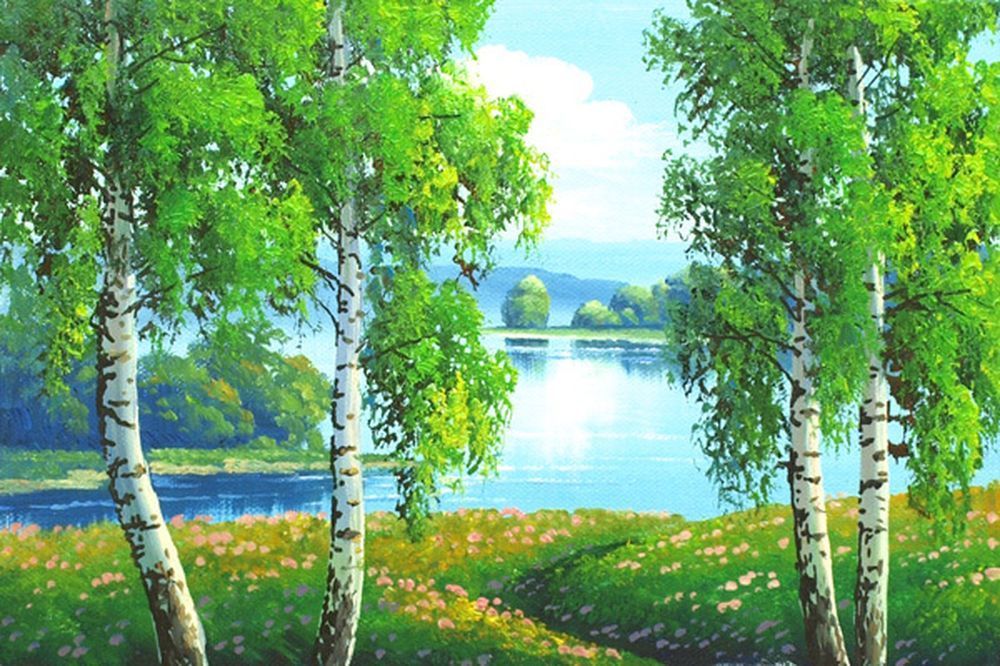 Слово «береза» означает «беречь». Берегиня – это языческое божество у древних славян, которое считали матерью всех духов, ее как раз и представляли в образе березы. Поначалу березу считали символом плодородия и здоровья, а потом уже стали ассоциировать с женским началом и девичьей красотой.Российским символом береза стала благодаря поэту Сергею Есенину. В его стихотворениях она вызывает ассоциации с малой родиной, родным домом, русской глубинкой. Береза является компонентом типичного русского пейзажа. Эти ассоциации особую силу приобрели у русских эмигрантов, которые, читая поэзию Есенина, ощущали особую тоску по родине, которую они покинули.